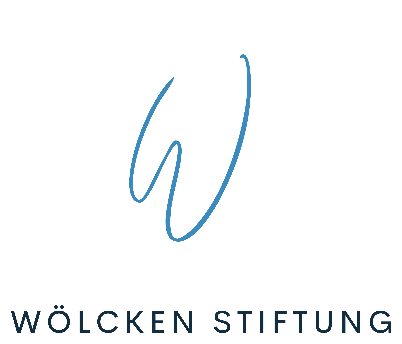 Kurz-Check zur ProjektauswahlAntragstellerBankverbindung des Antragstellers Angaben zum Projekt UnterschriftSenden Sie das vollständig ausgefüllte Formular an:info@woelcken-stiftung.org Für Rückfragen zum Antrag und Förderverfahren erreichen Sie die Wölcken Stiftung unter:https://www.woelcken-stiftung.org/ueber-uns/kontakt/ Name der antragstellenden EinrichtungAnsprechpartnerAnschrift der EinrichtungTel./Fax/E-MailKontoinhaberIBANBanknameBICProjekttitelKurzbeschreibung max. 1500 Zeichen inkl. LeerzeichenZielgruppe und Projektstandort(e)  Beantragte Fördersumme 5.000 – max. 10.000 Euro Ort, Datum Unterschrift 